2. Конкурсное задание2.1. Краткое описание заданияСоздать цифровую модель сборочной единицы «Блок направляющий». 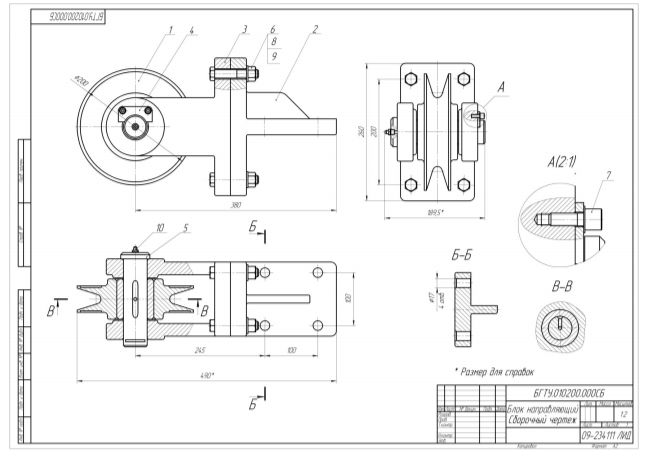 Студенты: участнику в квалификации Студент необходимо по предложенным чертежам создать 3D-модели деталей, входящих в сборочную единицу, выполнить итоговую сборку, создать сборочный чертеж и спецификацию  к итоговой сборочной единице, выполнить фотореалистические изображения, анимацию.2.2. Структура и подробное описание конкурсного задания2.3. Последовательность выполнения заданияМодуль 1.Изучение конкурсного задания.Создание 3D-моделей деталей, входящих в сборочную единицу.Выполнение фотореалистичных изображений созданных деталей.Создание итоговой сборки конструкции.Выполнение фотореалистичного изображения сборочной единицы.Модуль 2.Выполнение сборочного  чертежа и спецификации итоговой сборочной единицы.          2.  Создание анимации.         3.  Передача готового материала на оценку экспертам.2.4. 30% изменение конкурсного задания.30% изменение конкурсного задания состоит из внесения корректировок по выполнению чертежей. 2.5. Критерии оценки выполнения заданияВ данном разделе определены критерии оценки и количество выставляемых баллов (субъективные и объективные). Общее количество баллов по всем критериям оценки составляет 100. Субъективные оценки начисляются по шкале от 1 до 10 баллов.Модуль 1. Модуль 2. Наименование модуляДеньВремяПолученный результатСтудентМодуль 1. Создание 3D-моделей деталей сборочной единицы «Блок направляющий». Выполнение итоговой сборки. Создание фотореалистических изображений.Задание 1.По данным чертежам выполнение 3D-моделей деталей, входящих в сборочную единицу.Создание фотореалистических изображений созданных деталей.Задание 2.Выполнение 3D-модели сборочной единицы «Блок направляющий». Создание фотореалистического изображения сборочной единицы. Модуль 2.Выполнение сборочного чертежа и спецификации  к итоговой сборочной единице «Блок направляющий», выполнение анимации.Задание 1.Выполнение сборочного чертежа и спецификации  к итоговой сборочной единице «Блок направляющий».Задание 2.Создание анимации сборочной единицы не более 20 секунд с полным облетом вокруг итоговой сборки с использованием приближения/отдаления.Первый день2 часа 1 час Модуль 1. Задание 1.По данным чертежам выполнены 3D-модели деталей, входящих в сборочную единицу.Созданы фотореалистические изображения созданных деталей.Задание 2.Выполнена 3D-модель сборочной единицы «Блок направляющий». Создано фотореалистическое изображение сборочной единицы.Модуль 2.Задание 1.Выполнен сборочный чертеж и спецификация к итоговой сборочной единице «Блок направляющий».Задание 2.Создана анимация сборочной единицы не более 20 секунд с полным облетом вокруг итоговой сборки с использованием приближения/отдаления.Наименование модуляЗаданиеМаксимальный баллМодуль 1. Создание 3D-моделей деталей сборочной единицы «Блок направляющий». Выполнение итоговой сборки. Создание фотореалистических изображений.Задание 1.По данным чертежам выполнение 3D-моделей деталей, входящих в сборочную единицу.Создание фотореалистических изображений созданных деталей.Задание 2.Выполнение 3D-модели сборочной единицы «Блок направляющий». Создание фотореалистического изображения сборочной единицы.70Модуль 2.Выполнение сборочного чертежа и спецификации  к итоговой сборочной единице «Блок направляющий», выполнение анимации.Задание 1.Выполнение сборочного чертежа и спецификации  к итоговой сборочной единице «Блок направляющий».Задание 2.Создание анимации сборочной единицы не более 20 секунд с полным облетом вокруг итоговой сборки с использованием приближения/отдаления.30ИТОГОИТОГО100Задание№п/пНаименование критерияМаксимальные баллыОбъективная оценка (баллы)Субъективная оценка (баллы)*Создание 3D-моделей деталей сборочной единицы «Блок направляющий». Выполнение итоговой сборки. Создание фотореалистических изображений.Соблюдение правил конкурса, ТБ и ОТ.55Создание 3D-моделей деталей сборочной единицы «Блок направляющий». Выполнение итоговой сборки. Создание фотореалистических изображений.Задание 1.Выполнена 3D модель детали «Кронштейн»1515Создание 3D-моделей деталей сборочной единицы «Блок направляющий». Выполнение итоговой сборки. Создание фотореалистических изображений.Выполнена 3D модель детали «Вилка»1010Создание 3D-моделей деталей сборочной единицы «Блок направляющий». Выполнение итоговой сборки. Создание фотореалистических изображений.Выполнена 3D модель детали «Ось»66Создание 3D-моделей деталей сборочной единицы «Блок направляющий». Выполнение итоговой сборки. Создание фотореалистических изображений.Выполнена 3D модель детали «Планка»33Создание 3D-моделей деталей сборочной единицы «Блок направляющий». Выполнение итоговой сборки. Создание фотореалистических изображений.Выполнена 3D модель детали «Болт»22Создание 3D-моделей деталей сборочной единицы «Блок направляющий». Выполнение итоговой сборки. Создание фотореалистических изображений.Выполнена 3D модель детали «Винт»22Создание 3D-моделей деталей сборочной единицы «Блок направляющий». Выполнение итоговой сборки. Создание фотореалистических изображений.Выполнена 3D модель детали «Гайка»22Создание 3D-моделей деталей сборочной единицы «Блок направляющий». Выполнение итоговой сборки. Создание фотореалистических изображений.Выполнена 3D модель детали «Шайба»22Создание 3D-моделей деталей сборочной единицы «Блок направляющий». Выполнение итоговой сборки. Создание фотореалистических изображений.Выполнена 3D модель детали «Масленка»22Создание 3D-моделей деталей сборочной единицы «Блок направляющий». Выполнение итоговой сборки. Создание фотореалистических изображений.Создание фотореалистических изображений созданных деталей101010Создание 3D-моделей деталей сборочной единицы «Блок направляющий». Выполнение итоговой сборки. Создание фотореалистических изображений.Задание 2.Выполнение 3D-модели сборочной единицы «Блок направляющий» 1010Создание 3D-моделей деталей сборочной единицы «Блок направляющий». Выполнение итоговой сборки. Создание фотореалистических изображений.Создание фотореалистического изображения итоговой сборочной единицы111ИТОГО:                                                                                                                   70ИТОГО:                                                                                                                   70ИТОГО:                                                                                                                   70ИТОГО:                                                                                                                   70ИТОГО:                                                                                                                   70ИТОГО:                                                                                                                   70Задание№п/пНаименование критерияМаксимальные баллыОбъективная оценка (баллы)Субъективная оценка (баллы)*Выполнение сборочного чертежа и спецификации  к итоговой сборочной единице «Блок направляющий», выполнение анимации.Задание 1.Выполнение чертежа итоговой сборочной единицы1010Выполнение сборочного чертежа и спецификации  к итоговой сборочной единице «Блок направляющий», выполнение анимации.Создание спецификации к итоговой сборочной единице44Выполнение сборочного чертежа и спецификации  к итоговой сборочной единице «Блок направляющий», выполнение анимации.Создание фотореалистического изображения сборочной единицы111Выполнение сборочного чертежа и спецификации  к итоговой сборочной единице «Блок направляющий», выполнение анимации.Задание 2.Создание анимации сборочной единицы1515ИТОГО:                                                                                                                  30ИТОГО:                                                                                                                  30ИТОГО:                                                                                                                  30ИТОГО:                                                                                                                  30ИТОГО:                                                                                                                  30ИТОГО:                                                                                                                  30